   I Have, Who Has? Vocabulary Cards (Please cut before teaching the lesson)                                 Indigenous People Graphic Organizers for Research  Name: _______________________________              My zip code: ________________________The tribe whose land I am living on: ___________________________________________Is the tribe one of the 22 federally recognized tribes in Arizona?   ____ Yes    _____ NoWhere is the tribe located today? ______________________________________________        3 things learned about this tribe: Formative Assessment Checklist    Students’ response to: (1) Inquiry Question #1-“Who were the first people to inhabit these lands we reside on in Arizona?”  (2) The name of the tribe whose land they live on, (3) Is the tribe a federally recognized tribe in AZ (4) Where the tribe is located today (5) 3 other things learned about the tribe.Identifying Indigenous Lands Graphic Organizer Directions: Using your computer and the websites you have learned to use in class, find the latitude and longitude of the location of the zip code you were given and find out what Indigenous people had lived in this place in the past.  Record on the chart below.Identifying Indigenous Lands Graphic Organizer- RUBRIC                                                                     CRITERIA                                                                                                             PT VALUESTeacher Resource:   Using Zip Codes to locate Arizona’s Native Indian Tribes: 85138=Ak-Chin Indian CommunityIn the area of 85138 you are on O’odham Jeweḍ, Akimel O’odham (Upper Pima), and Hohokam land.85350=Cocopah Indian Tribe In the area of 85350 you are on Xawiƚƚ kwñchawaay (Cocopah) and Quechan (Kwatsáan) land.85328=Colorado River Indian TribesIn the area of 85328 you are on Xawiƚƚ kwñchawaay (Cocopah), Quechan (Kwatsáan), and Yavapai Apache land.85269=Fort McDowell Yavapai NationIn the area of 85269 you are on O’odham Jeweḍ, Akimel O’odham (Upper Pima), and Hohokam land.86401 Fort Mojave Indian Tribe           In the area of 86401 you are on Hualapai land.                                                                  I havethe first cardWho haslatitude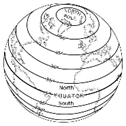                                                                      I havelatitude    	     Who haslongitude I havelongitude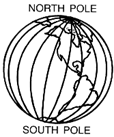 Who hastribal nations I havetribal nations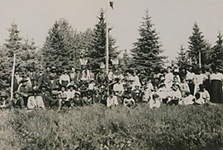 Who hascolonialismI haveColonialism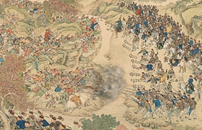  Who hasland	acknowledgementstatement            I haveland	acknowledgementstatement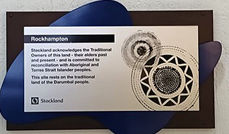 Who hasindigenousI haveindigenous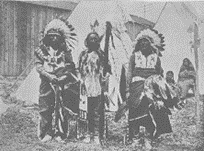 Who hasinteractionI haveinteraction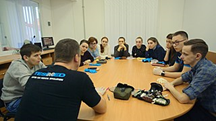 Who has modificationI havemodification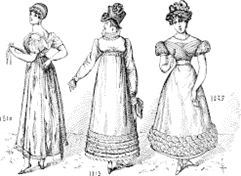 Who hasinhabitI haveinhabit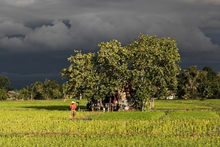 I havethe last card________________________________________________________________________________________________________________________________________________________________________________________________________________________________________________________________________________________________________________________________________________________________________________________________________________________________________________________________________________________________________________________________________________________________________________________________________________________________________________Name: ________________Name: ________________Name: ________________Name: ________________Name: ________________Name: ________________Name: ________________Name: ________________Name: ________________Name: ________________Name: ________________Name: ________________Name: ________________Name: ________________Name: ________________Name: ________________Name: ________________Name: ________________Name: ________________Name: ________________Name: ________________Name: ________________Name: ________________Name: ________________Name: ________________      ZIP CODE: _________________      Latitude: __________________      and     Longitude: ________________________   of this zip code.    The name of the Indigenous People who lived on and owned this land in the past: _____________________________________________     Describe what you have learned about this Indigenous People group’s life and culture and history:       _______________________________________________________________________________________________________________    ________________________________________________________________________________________________________________   ________________________________________________________________________________________________________________   ________________________________________________________________________________________________________________   ________________________________________________________________________________________________________________   ________________________________________________________________________________________________________________   _________________________________________________________________________________________________________________   ________________________________________________________________________________________________________________   ________________________________________________________________________________________________________________   ________________________________________________________________________________________________________________   ________________________________________________________________________________________________________________   ________________________________________________________________________________________________________________   ________________________________________________________________________________________________________________   ________________________________________________________________________________________________________________   ________________________________________________________________________________________________________________   ________________________________________________________________________________________________________________   ________________________________________________________________________________________________________________   ________________________________________________________________________________________________________________   ________________________________________________________________________________________________________________   ________________________________________________________________________________________________________________Exceeds ExpectationsThe Graphic Organizer identifies the correct latitude and longitude of the given zip code location and it also includes information about what this area is called today.  It accurately names the Indigenous People group or groups who lived and owned the land in this zip code location in the past. It provides 5 or more full statements written in complete sentences that gives accurate and detailed information about the Indigenous People groups who lived here telling how they lived their lives and describing many aspects of their culture and providing a full and detailed narrative about the history of this group including what happened to them and where they are today.    28 + pts.Meet ExpectationsThe Graphic Organizer identifies the correct latitude and longitude of the given zip code location.  It names the correct Indigenous People who lived and owned the land in this zip code location in the past. It provides at least 3 full statements with accurate and detailed information about the Indigenous People group’s ways of life, aspects of their culture, and provides some information about the history of this group.     18 to 27            pts.Approaches ExpectationsThe Graphic Organizer is partially completed giving information about the latitude and longitude of the given zip code and accurately naming the Indigenous People who lived and owned the land in this location.  It gives at least 2 statements providing some accurate but vague and/or unclear information about the Indigenous People group’s life and/or culture and/or history.    12 to 17        pts.Fails to Meet ExpectationsThe Graphic Organizer is incomplete and/or provides inaccurate information about the latitude and longitude of the zip code area and the Indigenous People who lived in this zip code location in the past.  It also lacks accurate and complete information about the people’s life, culture, and history.     0 to 11 pts.